Příloha č. 1 - Technická specifikacePrůzkum dopravního chování PíseckaPředmět veřejné zakázkyPředmětem veřejné zakázky „Průzkum dopravního chování Písecka“ je realizace průzkumu v domácnostech v rámci statistického šetření zjišťujícího dopravní chování obyvatel správního území města Písek: k.ú. Písek, Hradiště u Písku, Nový Dvůr u Písku, Semice u Písku, Smrkovice (populace 30 119 obyvatel, 2018).Průzkum proběhne formou od května poloviny května do konce června 2019.Zhotovitel zajistí statistické šetření, tj. organizaci sběru dotazníků, jejich zpracování a dodání datových matic. Součástí zakázky je také dodání kontaktů na síť tazatelů v počtu dostačujícím pro splnění zakázky. Sběr dotazníků zajistí Zhotovitel koordinováním a úkolováním pracovníků zadavatele. Tazatelé budou na základě dohody o provedení práce placeni Zadavatelem, a to v průměrné výši 530 Kč za odevzdanou použitelnou domácnost.V rámci průzkumu bude získán použitelný čistý vzorek o celkové velikosti 300 domácností, vybraných na základě pravděpodobnostního výběru. Každá z domácností bude dotazována dotazníkem pro domácnosti (DPD), společným pro všechny členy domácnosti. Každým člen domácnosti starší 6 let (včetně) pak vyplní cestovní deník (CD) za jeden standardní pracovní den (úterý až čtvrtek, vyjma dnů před dnem a po dni pracovního volna), a to prospektivní formou, tj. respondenti budou znát tento den před dotazováním.Kontrolní datové matice bude Zhotovitel odevzdávat po dokončení sběru v každém jednotlivém měsíci, nejpozději dva týdny po ukončení každého měsíce sběru.Technická zpráva o sběru dat bude dodána a to nejpozději dva týdny po dokončení sběru.Výstup veřejné zakázkyKonečným produktem zakázky je datový záznam nezpracovaných (případně pouze opravených) údajů, připravený podle níže specifikovaných kritérií, a technická zpráva o sběru dat.Popis statistického šetřeníV kapitole je popsán obsah statistického šetření, závazný standard pro realizaci šetření, struktura dotazování, trvání šetření a požadavky na výběrový soubor. Pojmy „dotazování“, „statistické šetření“ jsou definovány následovně:DOTAZOVÁNÍ – vše, co souvisí s přímým kontaktováním domácností (či pokusy o kontakt), resp. práce v pozadí, která s tím souvisíSTATISTICKÉ ŠETŘENÍ – všechny kroky nezbytné k plnění zakázky (dotazování, přípravné kroky, vkládání dat, kódování dat, kontrola správnosti údajů, sestavení datového souboru, dokumentace)Důležitými pojmy pro uskutečnění dotazování jsou tzv. „rozhodné dny“. Rozlišujeme tyto rozhodné dny:PLÁNOVANÝ ROZHODNÝ DEN – Den, pro který má respondent vyplnit v dotazníku pro osoby informace o všech cestách podniknutých v tento den. Plánovaný den průzkumu v každé domácnosti bude předem stanoven Zadavatelem v rámci jím určeného časového rozsahu.NÁHRADNÍ ROZHODNÝ DEN – Náhradní termín dne průzkumu, stanovený při dalších pokusech o kontaktování, či pokud respondent neposkytne odpovědi pro plánovaný den průzkumu. Pro jednoho respondenta může Zhotovitel stanovit náhradní den průzkumu opakovaně, aby bylo dodrženo časové rozhraní stanovené Zadavatelem. SKUTEČNÝ ROZHODNÝ DEN – den, pro který respondent skutečně vyplní v dotazníku pro osoby informace o všech cestách podniknutých v tento den. Pro potřeby dotazování je také třeba definovat, kdo je chápán jako člen domácnosti:ČLEN DOMÁCNOSTI (také "dotazovaná osoba") – Za člena domácnosti se považují všechny osoby, které v rozhodný den v domácnosti bydlí, a to osoby bez ohledu na příbuzenský vztah, trvalý či přechodný pobyt. Do průzkumu jsou pak zahrnuti všichni členové domácnosti starší 6 let (včetně).Předmět statistického šetřeníV průběhu šetření jsou zjišťovány:DPD:údaje o domácnosti a dopravních prostředcích, které jsou v domácnosti k dispoziciúdaje o všech členech domácnostiúdaje o rozhodném dniCDčas, doba trvání, cíl, použitý dopravní prostředek, účel cesty a další informace o cestě podniknuté ve skutečný rozhodný den u každé z osob žijících v dotazované domácnosti, které jsou starší 6 let (včetně)Konkrétní údaje budou specifikovány v dotaznících, které po výběru Dodavatele poskytne Dodavateli Zadavatel.Metoda statistického šetřeníPři prvním kontaktu s domácností, využije tazatel metodu CAPI nebo PAPI, tj. písemné vyplnění elektronického dotazníku doručeného tazatelem vyplněného za účasti tazatele. Tato metoda se týká DPD.Pro vyplnění CD může dát Dodavatel domácnosti na výběr ze těchto metod:PAPI – písemné vyplnění elektronického dotazníků doručeného tazatelem vyplněného za účasti tazatele.CAWI – vyplnění online dotazníku, na základě unikátního přístupového kódu,CATI – vyplnění dotazníku s telefonickou asistencí.U všech dotazovaných členů domácnosti se využije stejné kombinace metod. V případě každého módu dotazování tazatel předá papírovou podobu dotazníku s instrukcemi pro vyplnění, které předtím sdělí přítomným členům domácnosti, v počtu odpovídající počtu členů domácnosti.Průběh statistického šetřeníV nabízené struktuře statistického šetření je Zhotovitel povinen dodržet stanovený průběh šetření. Grafické vyjádření průběhu dotazování domácnosti je uvedeno v 6. kapitole tohoto dokumentu.Úvodní návštěva domácnostiSe Zadavatelem bude dohodnuta přesná metoda oslovení domácností.Zhotovitel zajistí, aby při první návštěvě domácnosti tazatel:Pořídil jmenný soupis domácností na stanovených adresních bodech.Kontaktoval domácnosti dle předem stanoveného klíče schváleného Zadavatelem.V případě, že stanovená domácnost v místě neexistuje, zaznamenal tuto skutečnost do protokolu. Taková domácnost bude zařazena do „kvalitativně neutrálního výpadku“ (viz kapitola 5).Pokud domácnost existuje, ale členové domácnosti nemohou být zastiženi, pak Zhotovitel zajistí, aby tazatel vložil do schránky domácnosti informační dopis o šetření a všechny skutečnosti týkající se kontaktu domácnosti zaznamenal do protokolu.Pokud budou členové domácnosti zastiženi a budou souhlasit s účasti na průzkumu, pak Zhotovitel zajistí, aby tazatel:Členům domácnosti předal informační dopis o šetření (dodá Zadavatel) a vysvětlil okolnosti průzkumu.Vyznačil do dotazníku Zhotovitelem předem stanovený plánovaný rozhodný den šetření. Dohodl způsob vyplnění CD (PAPI/CAWI/CATI) a předal potřebný počet papírových deníků, odpovídající počtu členů domácnosti starších šesti let, plus jeden náhradní. Dohodl termín vyplnění CD. U metody PAPI termín osobní návštěvy.Převzal telefonický kontakt na jednoho člena domácnosti kvůli kontrole kvality sběru dat či upomínáníPokud to bude možné, pak se členy domácnosti (s alespoň jedním členem domácnosti) vyplnil PAPI/CAPI DPD, za jednotlivé členy domácnosti a dotazník k preferencím. Pokud to možné nebude, tazatel si dohodne náhradní termín vyplnění. Všechny skutečnosti týkající se kontaktu zaznamenal do protokolu. Pokud členové domácnosti budou zastiženi, ale jasně odmítnou účastnit se průzkumu, pak Zhotovitel zajistí, aby tazatel:Od členů domácnosti zjistil důvod odmítnutí účasti na průzkumu.Všechny skutečnosti týkající se kontaktu domácnosti zaznamenal do protokolu.  Opakovaný úvodní kontakt U domácností, které nebyly při první návštěvě domácnosti zastiženy, Zhotovitel zajistí, aby tazatel učinil další dva pokusy o kontakt. Při každém neúspěšném pokusu o zastižení domácnosti vloží tazatel do poštovní schránky domácnosti informační dopis o šetření. V případě neúspěchu bude domácnost chápána jako výpadek z nezastižení (viz kap. 5.1). Všechny skutečnosti týkající se kontaktu domácnosti tazatel zaznamená do protokolu.Kontakt k vyzvednutí PAPI dotazníkůU domácností, které souhlasí s účastí v průzkumu a zvolí si metodu PAPI, Zhotovitel zajistí, aby tazatel kontaktoval domácnost v dohodnutý termín vyzvednutí.V případě neúspěšného kontaktu v dohodnutý termín bude domácnost kontaktována ještě nejméně dvakrát. Každý nový pokus o kontakt bude zdokumentován v protokolu.V případě nevyzvednutí deníku a informací za osobu u vybraných osob v domácnosti tazatel vyplní protokol (viz kapitolu 3.3) o důvodech pro tuto skutečnost.Podklady pro dotazováníPodkladem pro jednání s respondenty budou:Motivační, resp. doprovodný dopis od Zadavatele.Prohlášení o ochraně osobních údajů, oficiální potvrzení dodržování zákona o ochraně osobních údajů v souladu s GDPR.PAPI/CAPI dotazník pro domácnosti.CATI/CAWI/PAPI deník pro členy domácnosti s doplněnými otázkami o VHD.Protokol o navazování kontaktu.Doba a rozsah statistického šetřeníZačátek a trvání šetřeníDotazování domácností bude probíhat od poloviny května do konce června 2019, Dotazování domácností se provádí formou statistického šetření v průběhu celého týdne včetně víkendu.Velikost výběrového souboru (VS) a výběr domácnostíV rámci průzkumu bude získán použitelný čistý výběrový soubor (VSČ) o celkové velikosti 300 domácností ve správním území města Písek: k.ú. Písek, Hradiště u Písku, Nový Dvůr u Písku, Semice u Písku, Smrkovice (populace 30 119 obyvatel, 2018).Při očekáváné návratnosti 50 % bude celkový hrubý výběrový soubor (VSH) představovat 600 domácnosti.Základní výběr domácností tvořících VSH provede Zadavatel na základě náhodného výběru z adresních bodů. Tento soubor předá Dodavateli v podobě souboru adresních bodů s vyznačeným počtem domácností. VSH je vytvořen pomocí metody „probability-proportional-to-size sampling“ (PPS). Jako opora je využit aktuální adresní rejstřík ČR, doplněný o informaci o počtu domácností na každém bodě. Z této opory bude náhodně vytvořeno 25 „primary sampling units“ (PSU), odpovídajících jednomu tazatelskému úkolu s 12 domácnostmi. PSU budou náhodně zařazeny do jednotlivých měsíců sběru.Definice VS a typů výpadků jsou uvedeny v kapitole 5.Specifikace průběhu a rozsahu průzkumuPropagace statistického šetřeníV rámci zakázky je třeba vyvíjet propagační činnost, která má dva cíle:informovat širokou veřejnost o statistickém šetření, jeho cílech a užitku (informace poskytnuté Zadavatelem), ale také o aspektech ochrany osobních údajů;poskytnout respondentům doplňkové informace, například o ochraně osobních údajů, průběhu dotazování, pokynech pro vyplnění dotazníku a možných metodách dotazování atd.Propagace šetření bude probíhat v součinnosti se Zadavatelem.Plánování a příprava statistického šetřeníV průběhu statistického šetření je Zhotovitel zakázky povinen provést veškeré činnosti, které jsou pro řádné provedení statistického šetření nezbytné. To zahrnuje především:zajištění materiálů statistického šetřenírealizace statistického šetření včetně interního zajištění kvalityzpracování a kódování dat včetně kódovníku a popisu provedených operací s datyHarmonogram a projektové plánováníFinální podoba harmonogramu zakázky bude dojednána mezi Zadavatelem a Zhotovitelem po podepsání smlouvy, a to nejpozději dva týdny od podpisu. Všechny změny v harmonogramu musí být odsouhlaseny Zadavatelem. Harmonogram bude obsahovat důležité termíny přípravy sběru (zajištění materiálů, dodání tazatelů, školení tazatelů), sběru a dodání dat.Obsah statistického šetřeníZákladní obsah dotazování je pro všechny metody dotazování shodný. Zhotovitel je povinen upozornit Zadavatele na zjištěné problémy týkající se dotazníků či možné problémy, kterých si je ze své zkušenosti vědom, a kromě toho může sám předložit různé návrhy na zlepšení.Nástroje statistického šetřeníZhotovitel zakázky musí pro realizaci průzkumu zajistit odpovídající nástroje (např. software pro sběr metodou CAWI, telefonní servis pro sběr metodou CATI apod.) potřebné pro provedení statistického šetření.Zhotovitel je povinen dodržovat následující aspekty:Pro PAPI dotazníky zajistí Zhotovitel tiskovou předlohu písemných dotazníků podle stanoveného vzoru poskytnutého Zadavatelem. Zhotovitel tiskovou předlohu předloží Zadavateli ke schválení. Případné úpravy musí být schváleny Zadavatelem.Příprava a školení personáluZhotovitel je odpovědný za adekvátní školení personálu Zadavatele pověřeného realizací statistického šetření. Především je povinen připravit konkrétní předpisy týkající se následujících bodů:dodržení ochrany osobních údajů,konkrétní provádění rozhovorů,řešení „neochoty k účasti na průzkumu“ a možnosti motivování k účasti,vedení rozhovoru,záznam návštěv do protokolů.Pro tyto účely by měl Zhotovitel vypracovat v nabídce přibližné pokyny. Po uzavření smlouvy budou na základě tohoto hrubého návrhu pokynů vypracovány podrobné pokyny, a to v koordinaci se Zadavatelem, které je třeba dokončit nejpozději dva týdny před zahájením samotného dotazování.Dokumentace průběhu statistického šetřeníBěhem samotné realizace průzkumu je třeba dbát na rozsáhlé zajištění kvality. Minimální požadavky na zajištění kvality a průběžné reportování v příslušné fázi statistického šetření jsou popsány v kapitole 4.Dodržení zadání popsaného v kapitole 2 musí Zhotovitel srozumitelně dokumentovat, obzvláště je třeba zaznamenat kontaktování domácností.Každé navázání kontaktu i každý pokus o navázání úvodního kontaktu s domácnosti musí být včas zaznamenán v protokolu. Za tímto účelem je Zhotovitel povinen sepsat protokol podle zadání Zadavatele, do kterého se zapíší všechny podniknuté kontakty. Dokumentaci kontaktů je třeba předat Zadavateli v kódované, elektronické formě spolu s odpovídajícími kódovými tabulkami.Za kontakt se přitom považuje osobní kontaktování v rámci návštěvy domácnosti.Protokol bude obsahovat:číslo domácnosti podle jednoznačného kódu domácnosti uvedeného v seznamu adres,datum a čas kontaktu,výsledek kontaktu (např. domácnost neexistuje, nezastižena ale k dispozici jsou další informace od sousedů, domácnost zastižena a poskytnuta odpověď, domácnost zastižena bez odpovědi, domácnost zastižena a domluven náhradní termín, v náhradní termín domácnost zastižena a poskytnuta odpověď, v náhradní termín domácnost zastižena bez odpovědi, v náhradní termín domácnost nezastižena),další doplňující informace u domácností odmítající účast na průzkumu.Podoba protokolu musí být schválena Zadavatelem.Zadávání datPřípadné změny, resp. všechny změny a úpravy původních dat, jsou přípustné pouze tehdy, jsou-li odpovídajícím způsobem zdokumentovány a schváleny Zadavatelem.Kontrola správnostiZa minimální požadavky na kontrolu správnosti dat se považují tyto pracovní postupy:Údaje o domácnostech:kontrola počtu členů domácnosti dle souboru osob a cestÚdaje o osobách:kontrola nejvyššího dosaženého vzdělání a ekonomické aktivity v porovnání s věkem osobykontrola vyznačení "cestování v průběhu rozhodného dne" porovnáním se záznamem v deníkukontrola následnosti počátku a konce cesty (cesta nekončí dříve, než stejná cesta začíná)kontrola následnosti cest během dne (např. druhá cesta nesmí začínat před ukončením první cesty)kontrola zpátečních cestkontrola použitelnosti adres u cest (viz kapitola 5.3)kontrola uvedené délky cesty v porovnání s trváním cesty s ohledem na použitý dopravní prostředekkontrola údaje o použitém dopravním prostředku „automobil jako řidič“ u osob, které nevlastní řidičský průkazSestavení datového souboruNa základě maticové struktury a kódovníku dodaného Zadavatelem Zhotovitel předá Zadavateli následující datové soubory:Pro všechny domácnosti:soubor s domácnostmi (VSČ),soubor s osobami (VSČ),soubor s automobily (VSČ),soubor s protokoly o navazování kontaktu (VSH)soubor s cestami (VSČ)Datové soubory Zhotovitel poskytne v hrubé (tj. neupravené) podobě. Zhotovitel předá Zadavateli soubory ve formátu MS Excel (.xls/.xlsx) nebo CSV. Názvy proměnných a jejich kódy dodá Zadavatel.V případě potřeby může Zadavatel požadovat předání nezpracovaných dat i průběžně.Zajištění kvality a reportování průzkumuExterní zajištění kvalityNa externí zajištění kvality bude dohlížet Zadavatel zakázky, případně Zadavatelem vybraný externí subjekt. Zhotovitel umožní Zadavateli v průběhu plnění zakázky provedení kontroly, např. formou kontaktu s pracovníky provádějícími sběr či zpracování dat apod.Interní zajištění kvalityNezávisle na externím zajištění kvality musí Zhotovitel učinit v rámci svých pracovních postupů vlastní opatření k zajištění kvality. Za minimální požadavek se přitom považuje splnění všech bodů zmiňovaných v této kapitole.Zadavatel musí mít možnost nahlédnutí a přístupu k informacím a datům, které jsou pro jeho práci nezbytné. To zahrnuje rovněž poskytnutí všech podkladů a dat relevantních pro zajištění kvality. Konkrétně se předpokládá dodržování dále uvedených opatření k zajištění kvality.Příprava statistického šetřeníVšechny podklady vypracované pro účely tohoto statistického šetření musí být Zadavateli poskytnuty ke schválení nejpozději 14 dní před zahájením první i druhé fáze sběru dat.Průběžné kontroly a zpětná vazba na práci v terénu a vkládání datPrůběžné kontroly, zpětnou vazbu na práci v terénu, vkládání dat a navazující činnosti je potřeba konzultovat se Zadavatelem. Za minimální požadavek se přitom považují tyto pracovní postupy:Průběžné provádění kontrol, monitoring a pravidelná zpětná vazba na práci v terénu prostřednictvím dokumentovaných týmových porad. Zhotovitel předloží Zadavateli harmonogram těchto činností ke schválení.Dokumentace dodržování všech pracovních postupů v požadované kvalitě (např. předem určený počet pokusů o navázání kontaktu s domácností).Průběžné kontroly dodržování ustanovení o ochraně osobních údajů a technickém zabezpečení, dokumentace prohlášení o ochraně osobních údajů zúčastněných osob a zapojeného personálu.Dokumentace průběhu statistického šetření a nepředpokládaných událostí, včetně stanovených opatření.Dokumentace zpracování dat a kontroly správnosti při vkládání dat.Kromě toho musí mít Zadavatel možnost kontaktu s personálem provádějícím šetření a zadávajícím data, a to namátkově u jednotlivých vzorků v průběhu celého šetření až po finální odevzdání dat. Zhotovitel doloží Zadavateli podklady pro kontrolu provádění šetření, sběru dat a finálních dat.Kontrola dat a dokumentace jejich použitelnostiPři kontrole úplnosti musejí být minimálně dodrženy a odpovídajícím způsobem zaznamenány tyto pracovní postupy:Kontrola, zda se sběr dat uskutečnil opravdu na dané adrese domácnosti / respondenta, dále se kontroluje opakování návštěv při nezastižení respondentů, report o výtěžnosti musí obsahovat základní údaje o náhodném výběru, tj. počet adres pro každý výběrový bod, počet kontaktovaných adres, rozdělení výsledků kontaktů, vyhodnocení výtěžnosti,Kontrola úplnosti vrácených podkladů statistického šetření a (je-li to možné) doplnění pomocí dodatečného dotazování nebo automatického doplnění odvoditelných informací (např. chybějící dotazník pro domácnosti),Kontrola údajů týkajících se domácnosti a osob a (je-li to možné) doplnění pomocí dodatečného dotazování nebo automatického doplnění odvoditelných informací (např. chybějící údaje o osobě u jednoho člena domácnosti),Kontrola úplnosti údajů o mobilitě a (je-li to možné) doplnění pomocí dodatečného dotazování nebo automatického doplnění odvoditelných informací (např. chybějící údaje o cestě zpět u vycházky).Použitelná data jsou definována v následující kapitole.Způsob a rozsah eventuálních oprav zjištěných dat musí být řádně zaznamenány a předán Zadavateli s daty.Technická zpráva o sběru datNejpozději do dvou týdnů od ukončení terénního šetření v první i v případné druhé fázi sběru dat musí Zhotovitel zakázky vyhotovit technickou zprávu, která bude obsahovat:popis vstupních údajů pro zahájení šetření,průběh šetření včetně časového harmonogramu,použité metody zajištění kvality,zjištěné nedostatky, podniknutá opatření a údaje o ukazatelích kvality výsledků na bázi zjištěných dat (s doplněním a opravami a bez nich),stručné představení základních ukazatelů sledovaných v průzkumu,zhodnocení průběhu sběru dat a doporučení/poučení pro podobné projekty do budoucna.DefiniceDefinice pojmů týkajících se návratnosti průzkumuHrubý výběrový soubor (VSH) souhrn domácností vybraných k osloveníVýpadek kvalitativně neutrální (VKN) Domácnosti v definovaném hrubém vzorku, které v době průzkumu prokazatelně neexistovaly nebo které se prokazatelně delší dobu nevyskytovaly na adrese bydliště v místě provádění průzkumuUpravený hrubý výběrový soubor (VSHU) Souhrn domácností vybraných k oslovení (VSH), očištěný od kvalitativně neutrálního výpadku VSHU = VSH - VKNVýpadek z nezastižení (VNEZAS) Domácnosti, které se ani po třetím pokusu o navázání kontaktu (osobně) a osobní návštěvě v domácnosti v různých časech a dnech nepodařilo zastihnoutVýpadek z nezájmu (VNEZAJ)Domácnosti s jasně deklarovaným nezájmem o účast na průzkumuČistý výběrový soubor (VSČ)Upravený hrubý výběrový soubor po odečtení všech nezastižených domácností (VNEZAS) a domácností s nezájmem o průzkum (VNEZAJ).VSČ = VSHU - VNEZAS - VNEZAJVýpadek z nepoužitelnosti (VNEP) Domácnosti, které neposkytnou dostatek informací pro započítání do čistého použitelného výběrového souboru; pro definice minimálně požadovaných informací viz kapitolu 5.2Použitelný čistý výběrový soubor (VSČP) Čistý výběrový soubor (VSČ) po odečtení nepoužitelných domácností (VNEP)VSČP = VSČ - VNEPPoužitelná návratnost (či „standardizovaná návratnost“, NP) Poměr mezi použitelným čistým (VSČP) a upraveným hrubým výběrovým souborem (VSHU). NP = VSČP / VSHUKvalitativně neutrální výpadek Adresa nezastižitelné domácnosti v definovaném vzorku je označena za „kvalitativně neutrální výpadek“, pokud se při osobní návštěvě na dané adrese domácnosti zjistí (např. od sousedů), že domácnost či osoby na dané adrese nebydlí nebo se jedná o nebytový prostor. Použitelnost datZa použitelná (zařaditelná do použitelného čistého vzorku) jsou považovány záznamy o domácnostech, osobách a cestách, které obsahují následující informace. Použitelná domácnostU domácností se třemi a více členy je potřeba získat použitelné rozhovory o osobě od minimálně 50 % členů domácnosti, u menších domácností je to 100 %. Vyžadované informace:Bydliště (adresa) domácnosti.Počet členů domácnosti starších 6 let,Počet provozuschopných dopravních prostředků v domácnosti,Rok výroby a druh paliva u všech osobních automobilů v domácnosti.Vybraný rozhodný den.Použitelná osobaVěk osoby.Pohlaví osoby.Vzdělání osoby.Ekonomická aktivita osoby.údaje o (ne)cestování v rozhodný den.Použitelná cestaU všech podniknutých cest zaznamenaných v rámci cestovního deníku:Čas zahájení a konce cesty.Použitý dopravní prostředek.Účel cesty.Zdrojová adresa a cílová adresa: U cest v rámci jednoho města musí být adresy specifičtější než město (městská část, ulice, ulice + číslo orientační), ale také na stejné úrovni obecnosti. Jedna adresa také nesmí zahrnovat adresu druhou.U cest mezi městy je možné zaznamenat adresu na úrovni města.Schéma dotazování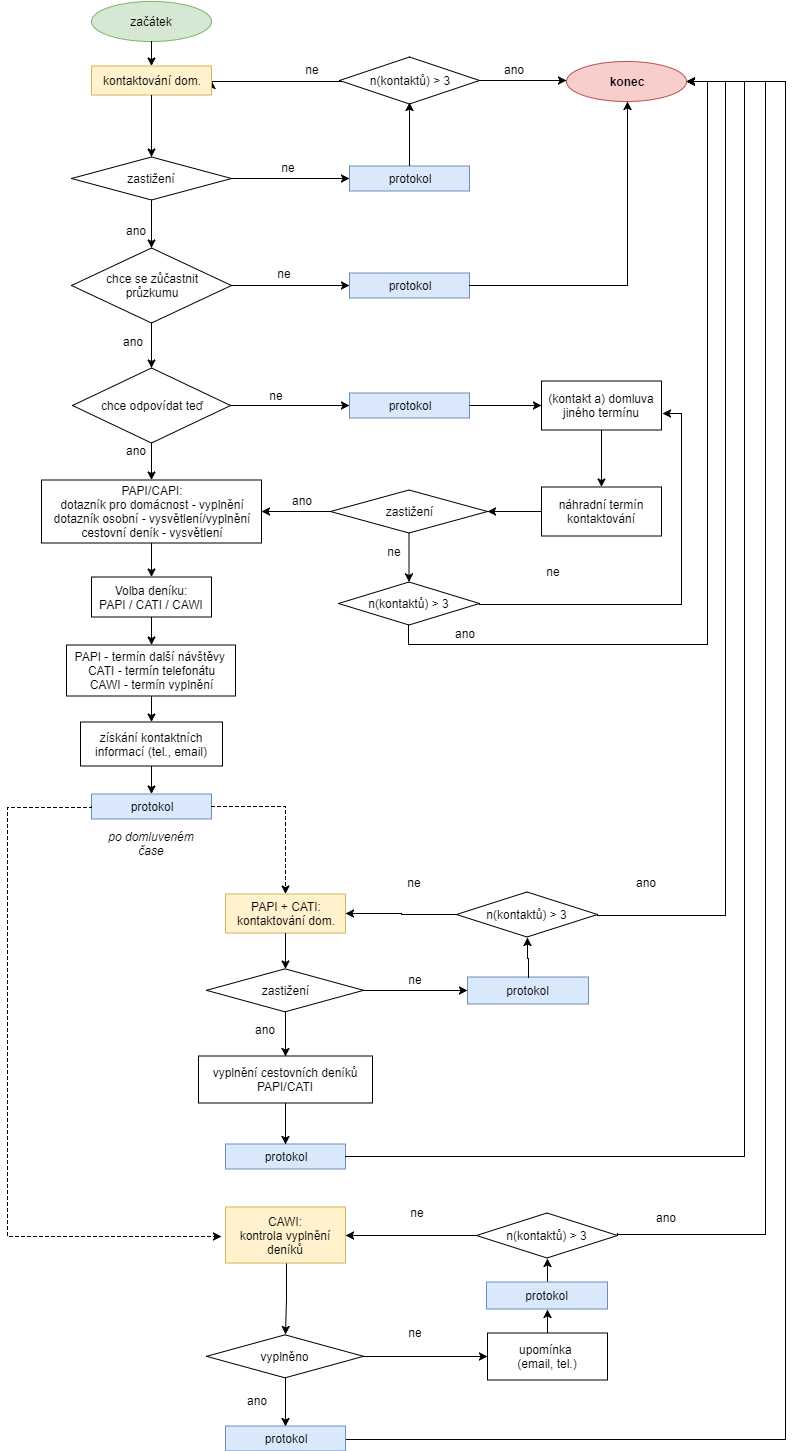 